    Curriculum Vitae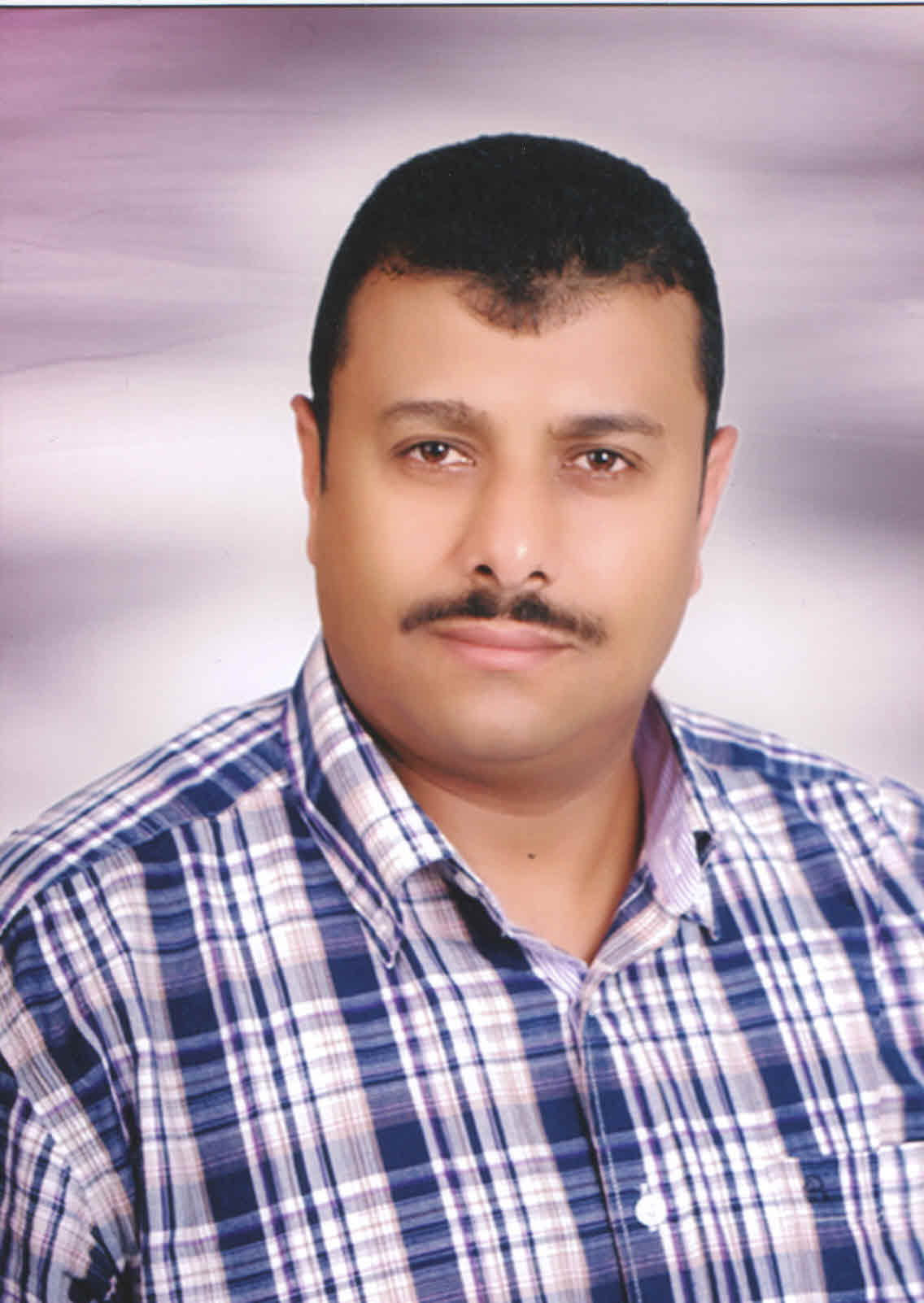 Name		     : Ibrahim Abd Elsayed Ibrahim Nationality	     : EgyptianBirth date		     :  26/03/1969.Place of birth	     : Alexandria, EgyptMarital status	     :  Married.Language		     : Arabic Mother Tongue                                            English FluentMilitary service	     : CompletedPhone number	     : +2033900987  Mobile number	: +201001761281                                 : +971555490845Address		     :  5, Elrsafa St., Moharam bay,                          		       Alexandria - Egypt  E-mail		    : ibrahim.bassry@yahoo.comB. Sc. Electrical / Communications & Electronics 1992.       Alexandria University – Faculty of Engineering.                                           Grade                        : pass. Graduation project   : digital Communications.                                         Project Grade           : Very Good.June 1998 to date:Transmission Engineer in Telecom Egypt Company – Alexandria Submarine Cables Stations / Submarine Transmission Department  (Fiber Optics) Responsibilities:Maintenance of (SDH & WDM) systems of National and International transmission Maintenance of all International Projects (SMW3, FLAG, SMW4, IMEWE, TE NORTH, EIG & ALETAR)Creation & activation of circuits and links through SDH Systems (software & hardware)Troubleshooting of fiber- optic Cables & Equipment Performing Transmission tests on Cables & Equipment.Fiber optics cable (fault location - repair - analyses - maintenance -  - span loss improvements              Jan. 2005 to Sep 2011:    Maintenance Transmission Engineer in Etisalat     Work in Dubai & Alex & Abu Dhabi Jan. 1996 to June 1998: Electrical Engineer in El Nasr Casting Company (Induction Furnace calibration, Commissioning & maintenance)(PLC& CNC machines)March 1993 to Oct. 1995: Military service Training for SMW3 System (WDM) In EGYPT  for 1 monthTraining for 10G Up grade of SMW3 System In ALCATEL FRANCE   for 1 month ( from July 2002  to Aug. 2002)Training for SMW4 System (WDM) In FRANCE                   for 1 month (from Nov.  2004  to Dec. 2004)SLTE Fujitsu Training in EGYPT for 5 Days (from Sep.11 to Sep.15 2005)Training for ALCATEL Transmission EquipmentsHardware: PC’s assembly & maintenance.Instrumentation troubleshooting.Software:Professional with Win, MS Office.Perfect Internet technical support.Languages:Arabic Mother TongueFluent in English, both spoken and writtenPersonal Skills: Ability to work under pressure.Easy to learn.Fast to adapt.Ability to travel abroad.Ability to work in Shifts or on-call basis.Ability to work in team.Ability to work alone when required.General informationProfessional EducationProfessional Experience TrainingTechnical Skills